21.10.2019 г. в Черёмуховском с/к не было скучно. Игра - это своеобразное развлечение. В день «Игры и игрушки» била проведена игровая программа «Ерошкина поляна». Дети на свежем воздухе с азартом принимали участие в разных видах игр: интеллектуальных, подвижных, дидактических. Так же они смогли проявить свою фантазию в поделках из овощей и природного материала. Была организована выставка «Осенние дары природы»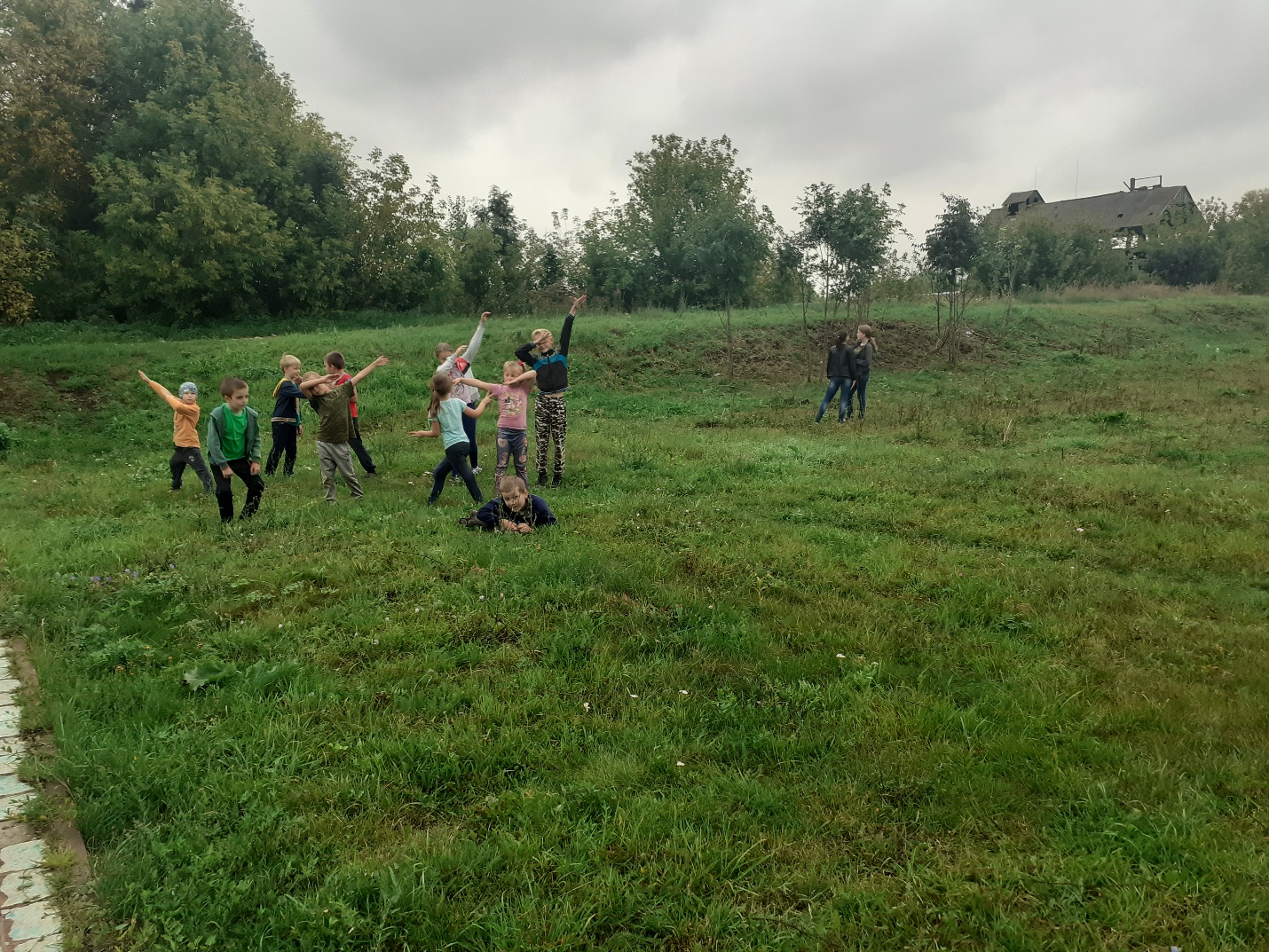 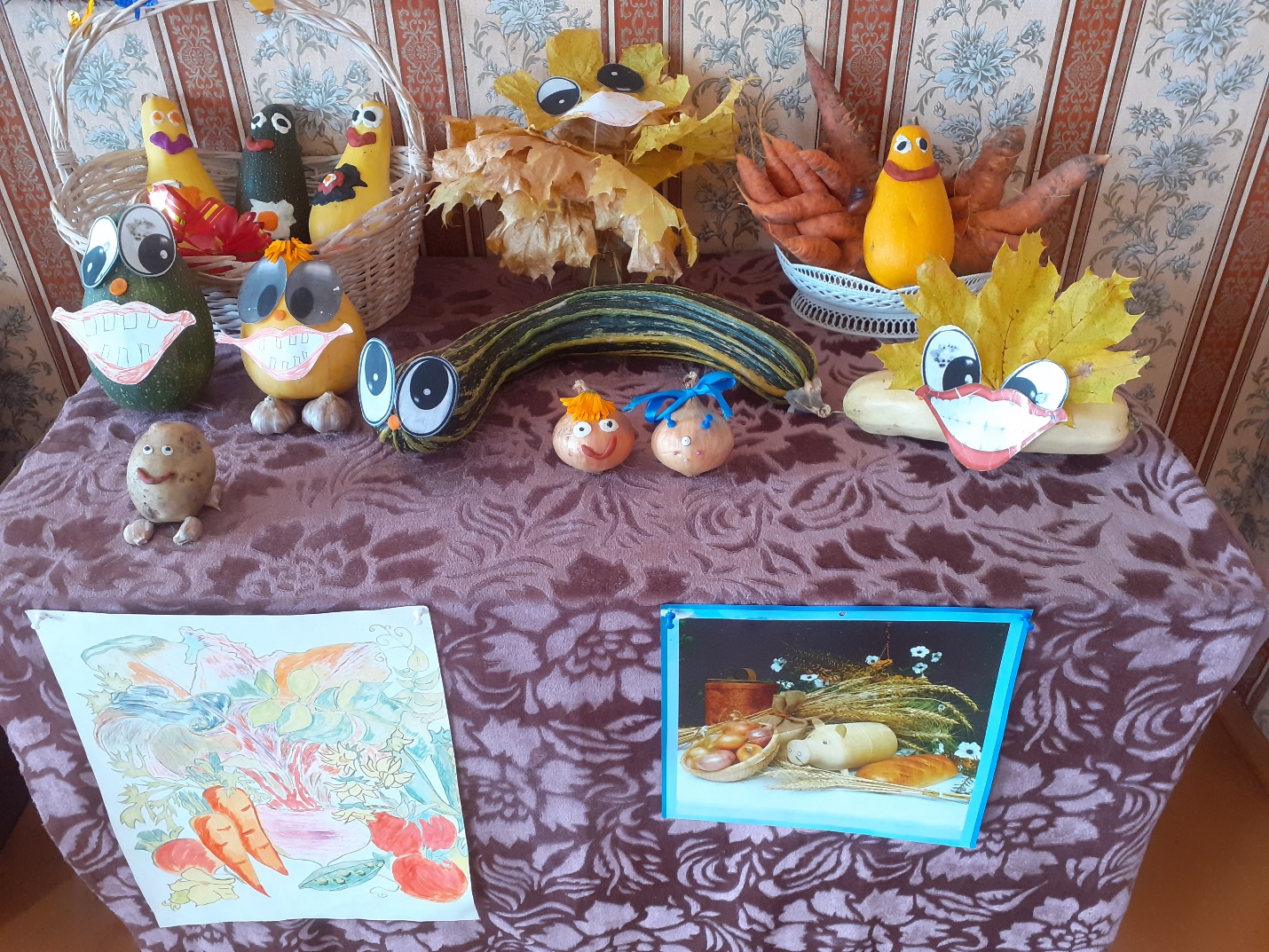 